СОПШЭН №36Улькина Виктория АлександровнаУчитель самопознанияПедагогический стаж работы – 23 года, учителем самопознания – 3 годаКатегория – 1Звонцова Татьяна НиколаевнаУчитель музыкиПедагогический стаж работы – 23 годаКатегория - 1Предмет – самопознание и музыка (интегрированный урок)Тема. Культурное наследие народа.Класс. 3.Тема  урока: Культурное наследие народа.Цель (личностного развития): создание условий для развития коммуникативной компетенции младших школьников через применение Новых подходов в обученииЦель урока: формирование представлений учащихся о культурном наследии народа как одной из главных ценностей жизни человекаОжидаемые результаты: А – понимают значение выражения «культурное наследие народа»; знают названия казахских народных инструментовВ – умеют дать рабочее определение понятию «культурное наследие народа»; исполняют народные музыкальные произведенияС-  применяют знания, умения, навыки  в творческом задании времяэтапызадачидеятельностьучителядеятельность учащихсяорг. формыоцениваниеиспольз. модули3 минМотивационныйсоздание положительного настроя на урок, создание коллаборативной средыкорректирует деятельность учащихсяПозитивный настрой (концентрация на Свете, звучит музыка Ф. Лист)Учитель: Пожалуйста, сядьте удобно, спинку держите прямо. Руки и ноги не скрещивайте. Расслабьтесь. Закройте глаза. Представьте, что солнечный свет проникает в вашу голову и опускается в середину груди. В середине груди находится бутон цветка. И под лучами света бутон медленно раскрывается. В вашем сердце расцветает прекрасный цветок. Представьте, что свет начинает все более и более распространяться по вашему телу. Он становится сильнее и ярче. Далее Светом наполняются ваши руки и ноги. Они станут инструментами света и любви.Вся ваша голова наполнилась Светом, и в вашей голове только добрые, светлые мысли.  Свет становится все ярче и выходит за пределы вашего тела. Направьте его всем вашим родным и близким. Пусть свет наполнит их сердца. Пусть этот свет распространится на весь мир. Мысленно скажите : « Я в Свете… Свет внутри меня… Я есть Свет». Побудьте еще немного в этом состоянии Света, Любви и Покоя…теперь поместите этот Свет снова в ваше сердце. Весь мир, наполненный Светом, находится в вашем сердце. Сохраните его таким прекрасным. Спасибо. коллективноформативное оцениваниеИКТ, НП, ОДО и ОО10 минОперационныйвыход на тему урокаследит за правильностью ответов детейЦитата урокаСтратегия «Конверт».Учитель самопознания. Ребята, у вас на столах лежат в конвертах листы со словами. Если правильно расположить слова, получится казахская пословица. Попробуйте составить эту пословицу (ответы учащихся)Чем дальше смотрим в будущее, тем больше дорожим прошлым. (Казахская пословица)Как вы понимаете смысл этих слов?( ответы спикеров групп)Учитель самопознания. Сегодня на уроке мы будем говорить о культурном наследии народа. Давайте для начала выясним, что называют культурным наследием. Стратегия «Ассоциативный куст»Для этого я предлагаю вам вырастить куст ассоциаций связанных с выражением «культурное наследие народа» (работа в группах, ответы учащихся). 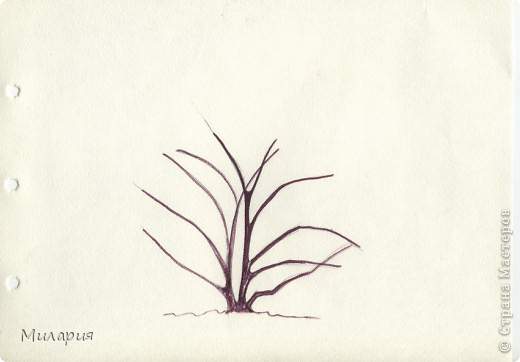           культурное наследие народа-  На интерактивной доске показывают, работая в ActivStudio, составленный кластер.Активность работы каждого в группе фиксирует в таблице взаимооценивания спикер группы.А теперь давайте посмотрим, какое толкование этому понятию дают авторы учебника.Сранивают своё рабочее определение и определение в учебнике, дописывают необходимое на ветках кустарникаработа в группахработа в группахформативное оцениваниеНПИКТ 32 минРефлексиязакрепление полученных знанийсоздание благоприятной эмоциональной атмосферыследит за правильностью чтениякорректирует деят. учащихсякорректирует деят.группУчитель самопознания. Дома Вы читали легенду.Анализ прочитанной легенды дома через стратегию «Тонкие и толстые вопросы» (учебник самопознания для 3-го класса, стр. 73-74). Группы составляют, задают  и дают ответы на вопросы друг другу. (по 1 тонкому  и 1 толстому  вопросу)- Кто главный герой легенды?- На каком инструменте играл Коркыт?- Почему люди приходили не только послушать, но и запомнить мелодии Коркыта?- Почему народ хранит в своей памяти легенду о Коркыте?Учитель музыки.Ребята, напомните что еще, кроме устного народного творчества мы унаследовали от предков? Сегодня мы уже вспоминали кобыз. Какие еще народные инструменты вы знаете?народе.Презентация.Слайд№ 1. Демонстрация инструментовСообщение 1 ученикаВ руках настоящего музыканта музыкальный инструмент может рассказать о бескрайней степи,  о прекрасном лебеде, о стройной красавице и доблестном джигите.Слайд № 2. Иллюстрация Сообщение 2 ученика.Самыйлюбимый, самый народный музыкальный инструмент –  домбраДомбра – спутница кочевника – казаха с древнейших времен. Она почётная гостья в юрте. Домбру изготавливают из дерева. По внешнему виду она похожа на большую ложку с двумя натянутыми струнами.Кюйши извлекают звук щипком или ударом пальцев по струнам домбры. Кюи, исполняемые всей кистью, быстрые, динамичные (стиль токпе). Слушание в записи кюя «Сылқылдак» и «Қосалка».Что можно услышать в музыке? ( переживания, тревоги, радость исполнителя) Творческое задание.Давайте станем на время композиторами: сочиним и споём песню  о домбре (работа в группах: собрать разрезанные строчки в песню и исполнить её группой).Степь моя ковыльнаяСтепь моя раздольнаяТы звучи домбра моя Собирай людейСтепь моя ковыльнаяСтепь моя раздольнаяПодтяну домбры я струны –Зазвучит сильнейСтратегия «Ты – мне, я - тебе». В группах составляют и задают по 1 вопросу другой группе по теме урока, используя «Ромашку Блума» . Другие группы помогают, дополняют.Рефлексия по индивидуальным листам. По очереди высказываются одним предложением. Выбирая начало фразы из рефлексивного дневника.сегодня я узнал…было интересно…было трудно…я выполнял задания…я понял, что…теперь я могу…я почувствовал, что…я приобрел…я научился…у меня получилось …я смог…я попробую…меня удивило…урок дал мне для жизни…мне захотелось…Дом.задание. Дом зад 2 задание рассмотреть линогравюру и ответить на вопросы стр.Заключительная минута тишины.Учитель самопознания. Закройте глаза и вспомните все хорошее, что было сегодня на уроке. Мысленно пожелайте все любви и добра. Спасибо всем за работу.работа в группахработа в группахработа в группахиндивидуальная работасамостоятельная работаформативное оцениваниеНП, ОО и ОдО,ТиО, УиЛ, КМВО, НПТиОНПНП, КМ, УиЛ, ТиОНП,  ОдО и ОО НП